9 класс ВТОРОЙ ТУРВрсзі›і на ііоді о i ouт‹j іірост‹i а и эссе — 3 •тасаИССЛЕДОВАТЕЛЬСКИЙ ПPOEKTМаксимальная оценка — 50 балловСамое важное в профессии историка — анализ источника, умение извлечь из него необходимую информацию. Перед Вами — исповедные вопросники, которые служили своеобразной  «памяткой» для духовника,  т.е. священника,  принимавшего  исповедь.  Напишите  на их основе работу на  тему:«Правящий слой Московского  государства первой половины XVII века: соUиально-этическийаспект».ИСПОВЕДНЫЙ ВОПРОСНИК ДЛЯ «ВЕЛЬМОЖ»Первая  половина  XVII в.Сие приложи велможам: князем и боляром, и всем судиям земским и приказным людем. Прочим жечеловеком не глаголи.Согреших, когда во время рати идыи на брань, и страха ради смертнаго недостоине причастихся. Согреших, государю крест целовав, и преступих, и от царских даней корыстовахся, и не по приказу царскому строение мне ввереное многажды сотворих.Согреших,  завистию  и ненавистию  на брата  своего  богатства  ради  и  власти, и продавах	многих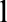 насильством без вины и иным повелевах продавати, и налоги тяжки на христианы налагах не по приказу государеву, но хотя ему тем любим сотворитися.Согреших, многую челядь, бедную и безпомощную, в дом свои привлекох и поработил в холопство, и крепости на них лукавством утвердил, и родителем и ближним своим и другом своим о таковом насильстве бых помощник.Согреших мздоиманием, и судих неправедно по мзде, и по любви, и по вражде, и любовным своим в суде угодие творях, а иных по вражде обвиних, и государю суд неправедно сказах, праваго виновата сотворих, а виноватаго правым, и неповинныя на казнь и на смерть предаях.Согреших, многих государю оклеветах, и напрасно мучими быша, и смерти предани быша. Согреших, церкви Божия обидех и отимах у них села и имения. И монастыри обидех, и от потреб монастырских взимах насилством, и церковников обидех, и оброков их лиших, и налоги на них налогах.Согреших, челяд свою наготою и ранами мучих и насиловах.Согреших, в сурове опалстве, в темницы в заточение посылая неповинныя, не разсудив, по клевете, и мзду взимая и чрез меру муча.Согреших, исходя на ловы птиц и зверей, и насилствовах бедне чади, и многия им пакости и убытки сотворих, и вместо духовнаго празднества суетно веселяхся в полях и дубровах.Согреших, от неправедных прибытков, от татей и от разбойников,  и  от  корчемства2,  и  от ябедников, и от блудилищ', и от душегубцов, волхвов корыстовахся, и все богатество насилством и кривым судом и неправдою стяжах, и злодейством приобретох.Согреших, ведая совет лукав, и измену неких, кровопролитию хотящих, и не возвестих о сем государю, еще ж сообщник тех злому умышлению бых.Согреших, с татями и с разбойники, и с прелюбодеи часть свою положих и покрых их, мзды ради, во всякомъ злодействе, они ж, надеющеся на мя, зло на зло прилагаху.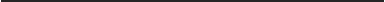 ' Продажа — судебный штраф за преступление.2  Корчма — питейный дом.3 Блудилище — развратное  место, публичный дом.Рекомендованный план работы:Постановка	проблемы.	Характеристика  социально-политических   процессов	в  Московском государстве в первой половине XVII в. (10 баллов).Характеристика источника, его особенностей и возможностей, которые он дает для освещения проблемы (5 баллов).Социальный портрет «вельможи»: статус, власть и собственность (15 баллов).Виды и иерархия прегрешений «вельможи». «Вельможа» и государь (15 баллов).Выводы (5 баллов).Мы просим Вас обозначить цифрами части работы, соответствующие пунктам этого плана.Имейте в виду, что жюри будет обращать основное внимание на умение четко сформулировать Ваши положения и аргументировать их с помощью детального анализа источника.